                                                                                                            биология – 7 класс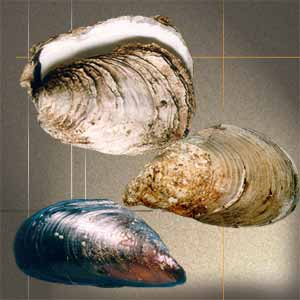 урок 03(63).   Класс  Двустворчатые моллюски.Задачи урока: а) сформировать  знания об особенностях строения и жизнедеятельности двустворчатых моллюсков, их отличии от брюхоногих моллюсков; б) продолжать формирование умения школьников работать с текстом и рисунками учебника.Оборудование урока:  влажный препарат «Беззубка», таблицы по зоологии, иллюстрирующие строение беззубки и других двустворчатых моллюсков.Содержание урока:Организация учащихся на урок.Проверка знаний об особенностях строения и жизнедеятельности большого прудовика (ответы учащихся на вопросы в конце параграфа).Изучение нового материала:Среда обитания и внешнее строение беззубки (рассказ учителя, лабораторная работа «Внешнее строение раковин пресноводных и морских моллюсков»).Особенности строения  внутренних органов двустворчатых моллюсков на примере беззубки (самостоятельная работа  учащихся по заданиям).Чем отличаются пищеварительные системы дождевого червя и большого прудовика? У кого из них пищеварительная система имеет более сложное строение?В чем различие питания беззубки и прудовика?Как дышит беззубка в связи с приспособленностью к жизни в воде?В чем разница замкнутой и незамкнутой систем кровообращения?Приготовьте контурные рисунки. Раскрасьте внутренние органы двустворчатого моллюска  зеленым цветом – органы пищеварения, красным – органы кровообращения, голубым – органы дыхания. Обозначьте их.Закрепление знанийВыполнение школьниками задания 3 §22 в рабочей тетради с помощью учителя.   Сравнительная характеристика брюхоногих и двустворчатых моллюсковОбобщение знаний по теме урокаКлючевой вопросЧерты усложнения внутренней организации двустворчатых моллюсков.Домашнее задание. 1. Изучить  §22 учебника, ответить на вопросы 1 и 3.      2. Повторить §20 – 22. подготовиться к обобщению знаний по теме «Тип Моллюски».Сравниваемые признакиКлассы Классы Сравниваемые признакиБрюхоногиеДвустворчатые